Empresa¿Qué es empresa?El concepto de empresa refiere a una organización o institución, que se dedica a la producción o prestación de bienes o servicios que son demandados por los consumidores; obteniendo de esta actividad un rédito económico, es decir, una ganancia. Para el correcto desempeño de la producción estas se basan en planificaciones previamente definidas, estrategias determinadas por el equipo de trabajo.

Fuente: https://concepto.de/empresa/#ixzz82yR4MITSEl éxito de una empresa requerirá de objetivos claros y bien establecidos, además de una misión preestablecida. Por otra parte, estas deberán definir las políticas y los reglamentos según los cuales van a manejarse. Sin embargo, mas allá de las reglamentaciones que decidan en forma interna e informal, deberán regirse ante todo según las leyes que determinen la regulación de su actividad y funcionamiento en la jurisdicción en la que estas operen.Quizás desde una perspectiva más técnica se la puede definir como una unidad socioeconómica. Según esta forma, la misma utilizará todos los recursos que estén a su alcance para transformar materia prima en un bien o servicio que pueda introducir en el mercado de oferta y demanda para obtener una utilidad.Es importante aclarar que se utiliza el término socioeconómico dado que se identifica como parte social de esta unidad el conjunto de individuos que forman parte de ella, y como económica el componente de capitales que se busca conseguir.

Fuente: https://concepto.de/empresa/#ixzz82yRLWWHkActividades de una empresaEl sector secundario convierte la materia prima en el producto final.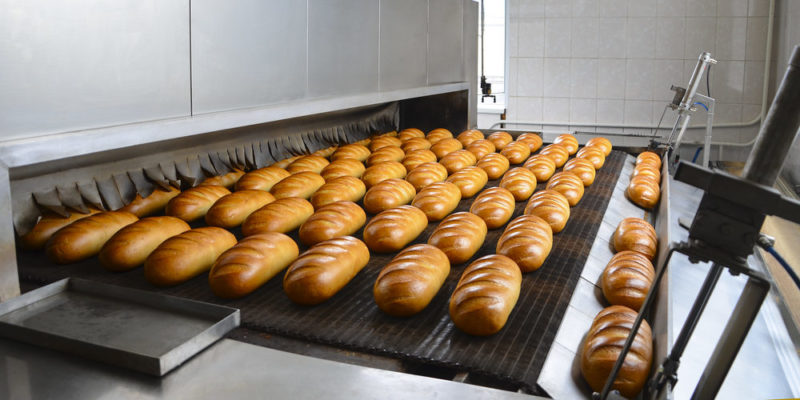 De esta manera, se diferencian tres ámbitos en los cuales desarrollan su actividad, y por lo que se las suele clasificar.Sector primario. Su área de acción es el sector primario si utiliza como materia prima todo elemento obtenido directamente de la naturaleza. Un ejemplo en este caso seria las empresas productoras de cereales, o de cualquier otro producto de cosecha.Sector secundario. Si en cambio abarcara el sector secundario, su tarea estará basada en la conversión de materia prima obtenida por medio de terceros, en un producto final y total capaz de ser vendido en el mercado.Sector terciario. Pero existe aún un tercer sector encargado tanto sea de la comercialización de productos fabricados por completo por otras empresas (proveedoras), como de la oferta de servicios para la satisfacción de deseos y necesidades.Estructura de una empresaLa estructura de una empresa puede ser constituida de diferentes formas existiendo relaciones tanto jerárquicas (presidente, vicepresidente, directores, gerentes, etc.), como lineales. En estas últimas, no existirán cargos de mayor importancia que otros, por lo que todos los empleados gozaran de los mismos beneficios y serán instados a cubrir las mismas obligaciones.Actualmente son muy comunes las llamadas PYMEs. La sigla corresponde a Pequeñas Y Medianas Empresas, lo cual nos indica que se trata de aquellas que si bien comparten la mayoría de las características con el resto de las empresas, tienen fundamentalmente una capacidad de producción y presupuesto limitado.Pero además, una de las limitaciones más importantes es la ocupacional, es decir, su capacidad de contratar personal; y es de suma importancia dado que para el crecimiento de una empresa siempre será el capital humano un factor fundamental.Empresas según procedencia del capital

Fuente: https://concepto.de/empresa/#ixzz82yRchbxiEmpresas públicas. Las empresas públicas son aquellas que pertenecen al sector público de cada Estado, administración central o local. Estas pueden llegar a vender sus acciones en bolsa a individuos particulares, pero se las seguirá considerando públicas siempre y cuando el 51% de sus acciones siga en posesión del sector público. Este tipo de empresas tiene como principal objetivo generar el interés general de la colectividad determinada de la que forma parte. El Estado toma la decisión de iniciar con la empresa y debe establecer sus objetivos para luego controlar su actividad.Empresas privadas. Las empresas privadas, en cambio, son aquellas que están a cargo de individuos particulares. Además, las acciones de estas empresas se pueden vender en bolsa. Su principal objetivo es el de maximizar sus beneficios y ventas, así como también sus cuotas de mercado.Empresas mixtas. Debido a que la división entre empresas privadas y públicas no es tan simple, en la mayoría de los casos existe una tercera calificación en la que se describe una empresa, donde tanto el sector público como el privado tienen participación en la misma. Además, el sector privado puede tomar la decisión de nacionalizar una empresa privada; así como también ocurre de forma contraria, cuando el sector privado decide privatizar alguna empresa pública.Empresas según su tamañoExisten diversas maneras de clasificar a las empresas de acuerdo a sus distintas características. Por ejemplo, según su tamaño:Empresas grandes. Se determinará que una empresa es grande cuando posea grandes capacidades tecnológicas,  potencial humano y cuando su capital sea de gran cantidad. Al ser una empresa grande, sus obligaciones, sus necesidades de planeamiento y organización serán mayores que en las demás.Empresas medianas. Requerirán capacidades tecnológicas, pero en menor medida que las empresas grandes. También será necesario el potencial humano y una cantidad importante de capital.Empresas pequeñas. Serán aquellas que, para llevar a cabo sus actividades económicas no necesitan de una gran cantidad de capital, ni potencial humano, así como tampoco una gran capacidad en cuanto a su tecnología.

Fuente: https://concepto.de/empresa/#ixzz82yRwbbeA